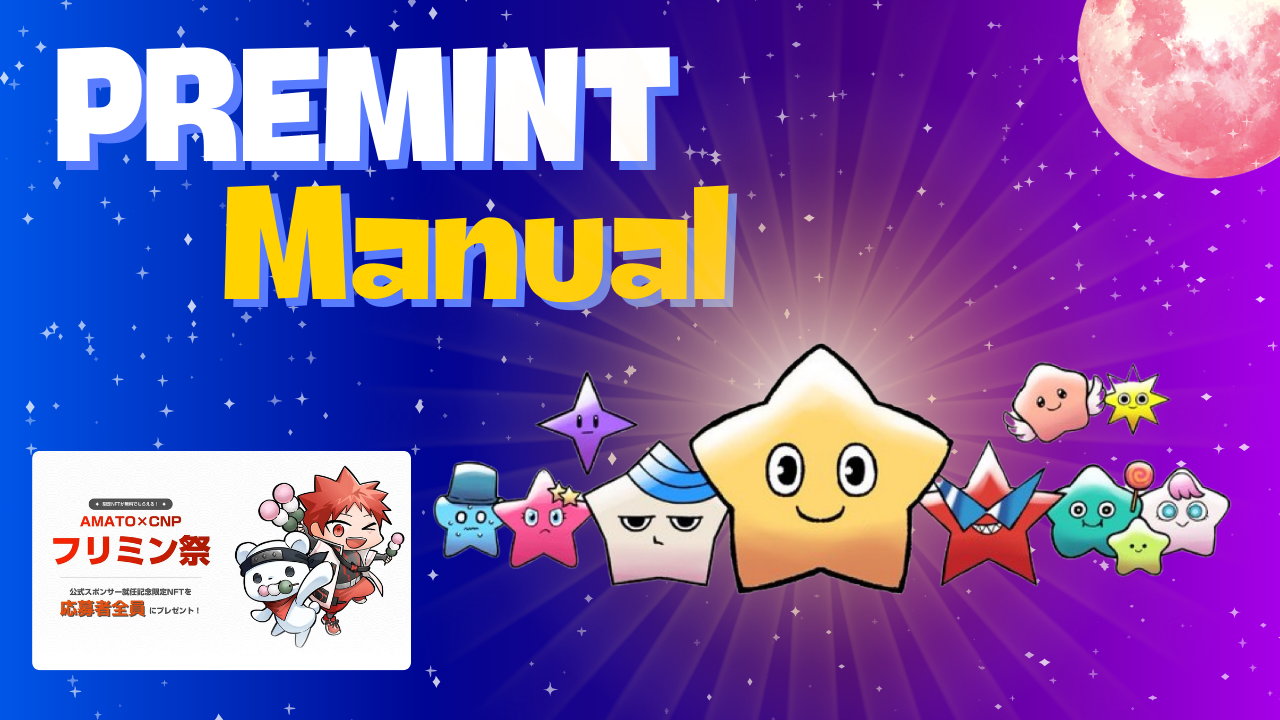 Руководство по премии ~ Сокровище ждет ~В апреле 2024 года Япония Дао объявила о необычайном объявлении, что CNP (Cryptoninja Partners) станет официальным спонсором! Сразу же, фестивальное планирование, которое может получить сокровище NFT (SBT) с блохским мятом, теперь называется «фестиваль Frimin»!Тем не менее, барьер здесь - «Pemint». Этот инструмент, который также принят AL Distribution, честно сложно понять.Даже если вы думаете, что это займет время, вы можете прочитать эту статью и получить много возможностей. Я надеюсь, что вы сможете поместить ее в нее.Я использую изображение скриншота, когда я на самом деле подал заявку, поэтому, пожалуйста, используйте его легко -понятным для начинающих.Ⅰ.Что такое премьер?・ Когда проект NFT выпускает новый NFT, инструмент для беспрепятственного продвижения приложения и управления AL (приоритетная покупка). ・ Pemint поддержат оператора проекта NFT и будет поддержать вас, есть ли какое -либо мошенничество и справедливая лотерея. ・Известные проекты в Японии и за рубежом приняты. ・ Недавно они использовались для AL Applications для бесплатного монетного двора и воздушного потока. ・ Участие лотереи бесплатно, а AL может применяться в простых шагах.IIПодготовка перед подачей заявки на PemintТо, что вам нужно в Permint, заключается в следующем.・ Кошелек (Metamask)Account Account・ X (Twitter) аккаунтⅢ.Поток применения PemintШаг 1Зарегистрируйте кошелек (Meta Mask) в PermintШаг 2Работа с учетной записью X (Twitter) и учетной записью Discord с PermintШаг 3Подать заявку на PemintⅣ.Давайте подать заявку на Pemint1. Подать заявку на ПК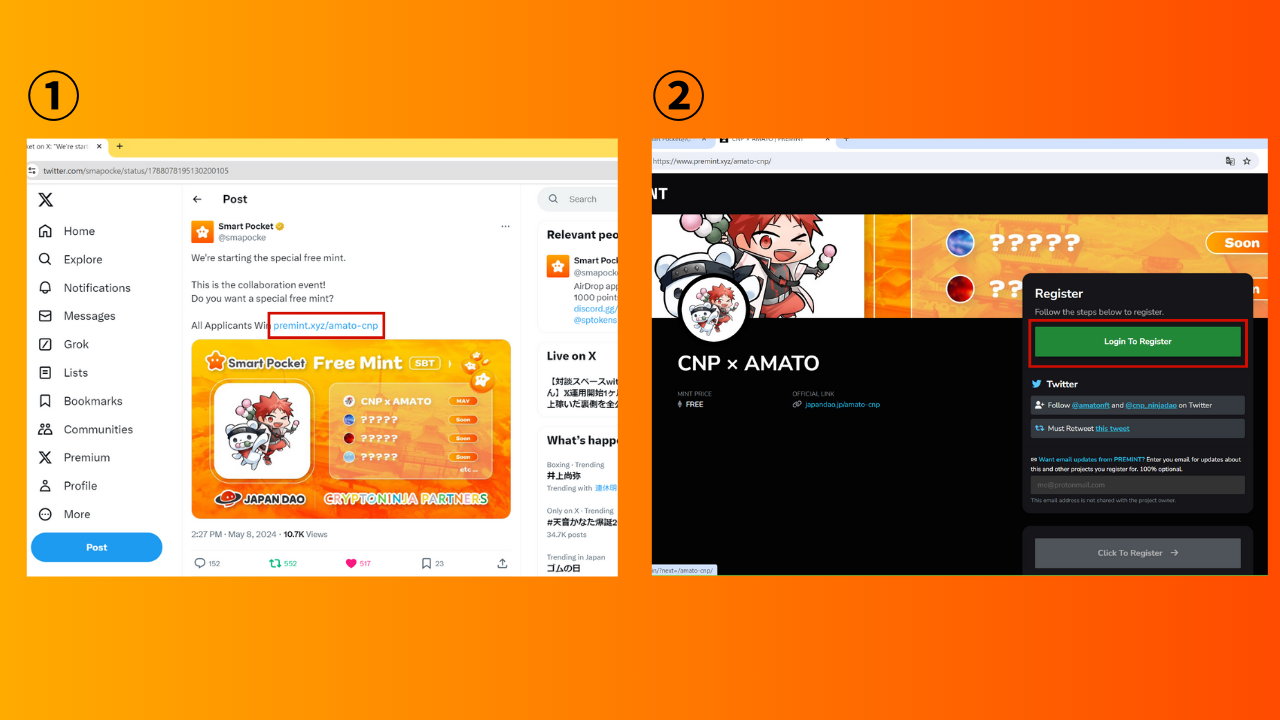 (1) Нажмите на ссылку, чтобы иметь право на X (Twitter) и войдите в систему.② Нажмите «Войдите, чтобы зарегистрироваться».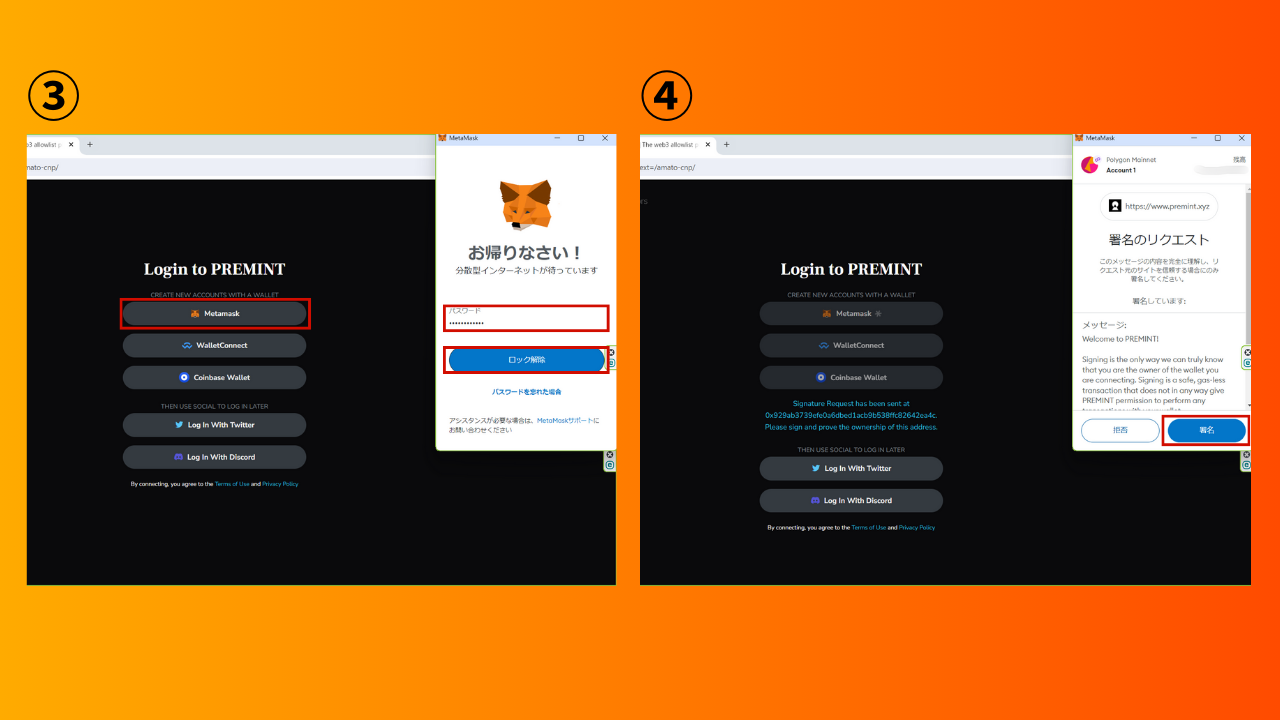 ③ Выберите кошелек и введите пароль.④ Знак и подключите кошелек.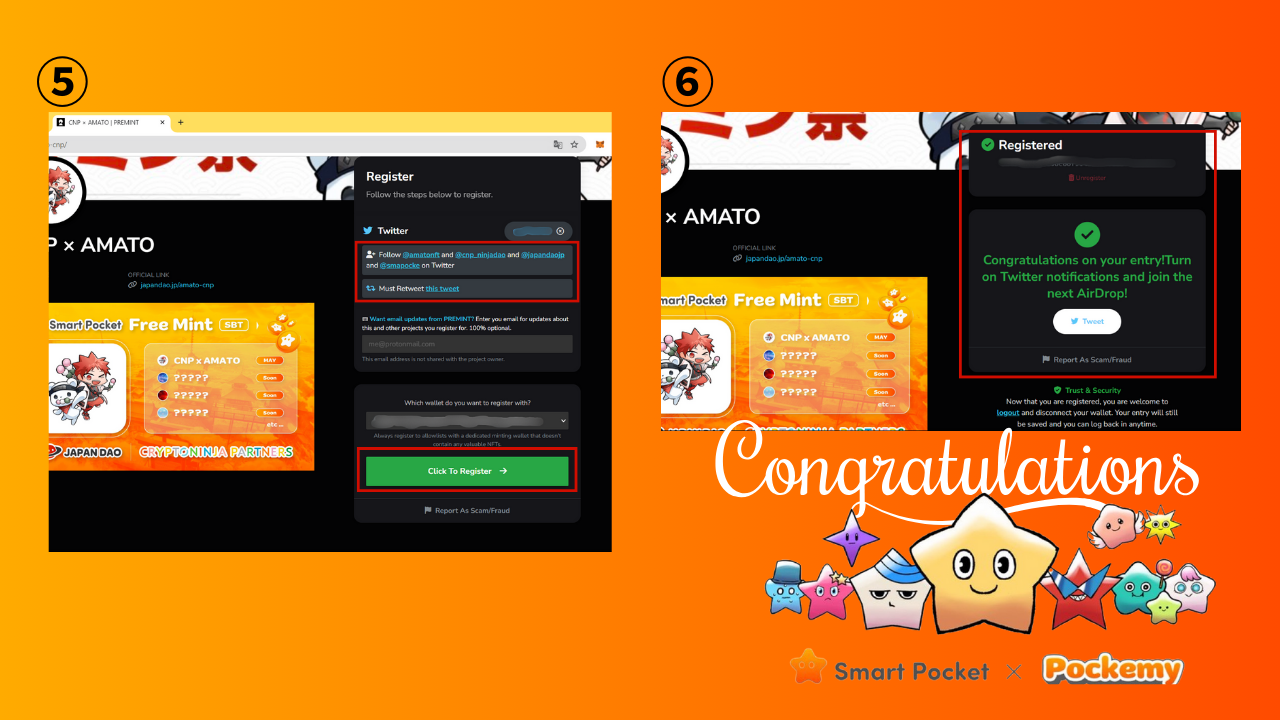 Убедитесь, что условия участия верхнего красного кадра выполняются, и нажмите «Нажмите, чтобы зарегистрироваться».⑥ Приложение завершено с помощью этой нотации!Все, что вам нужно сделать, это дождаться победного объявления.* Настройка уведомления о победителе имеет изображение внизу2. Подать заявку на смартфон* Во многих случаях прямой вход по различным ссылкам не проходит гладко на смартфонах, поэтому я объясню, как войти из браузера Meta Mask, рекомендованного Японским DAO.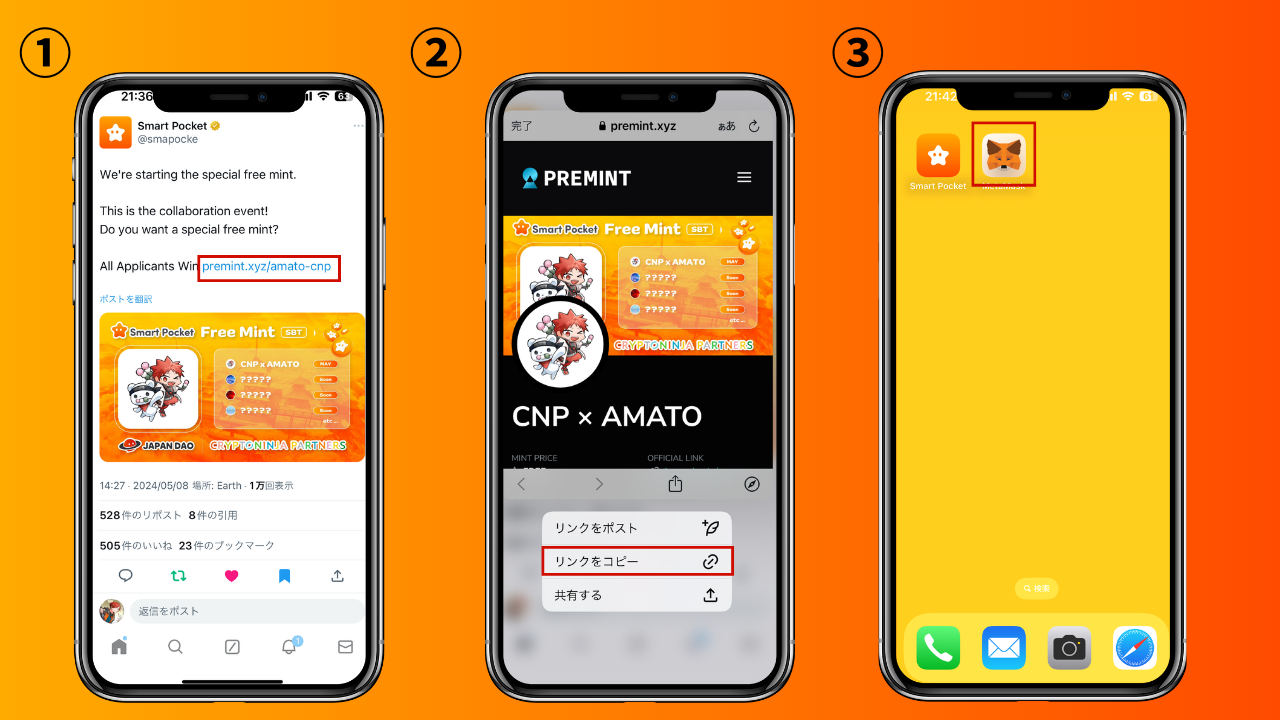 ・ Скопируйте целевую ссылку из X (Twitter) и т. Д. И откройте метамаску.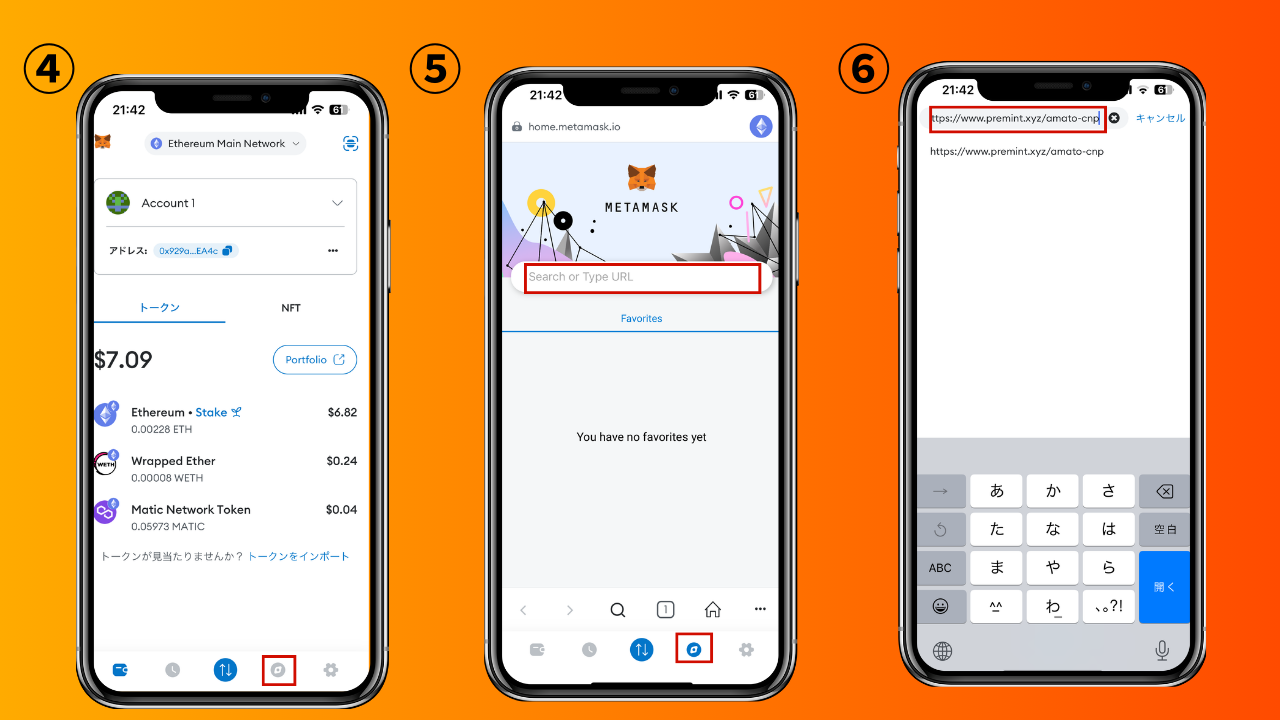 ・ Откройте браузер Meta Mask, вставьте скопированную ссылку и войдите в систему.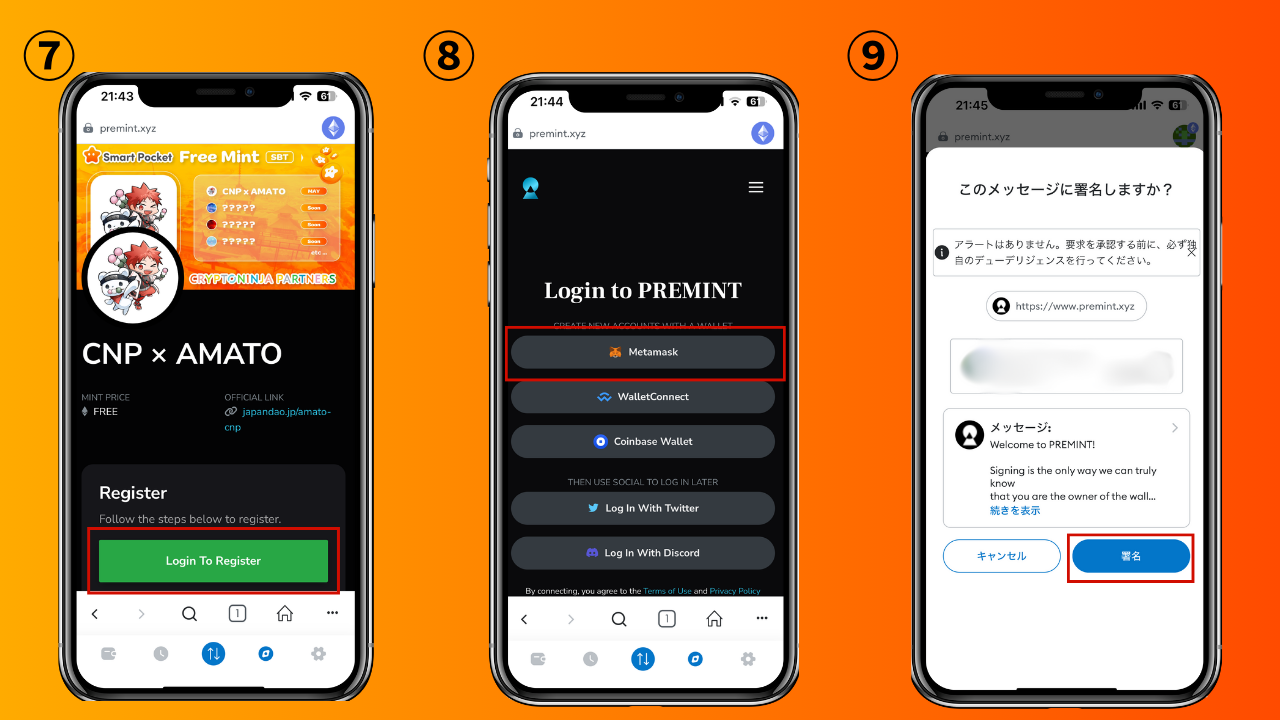 ・ Нажмите «Войдите, чтобы зарегистрироваться», чтобы выбрать кошелек. Включить пароль, подписать и подключить кошелек.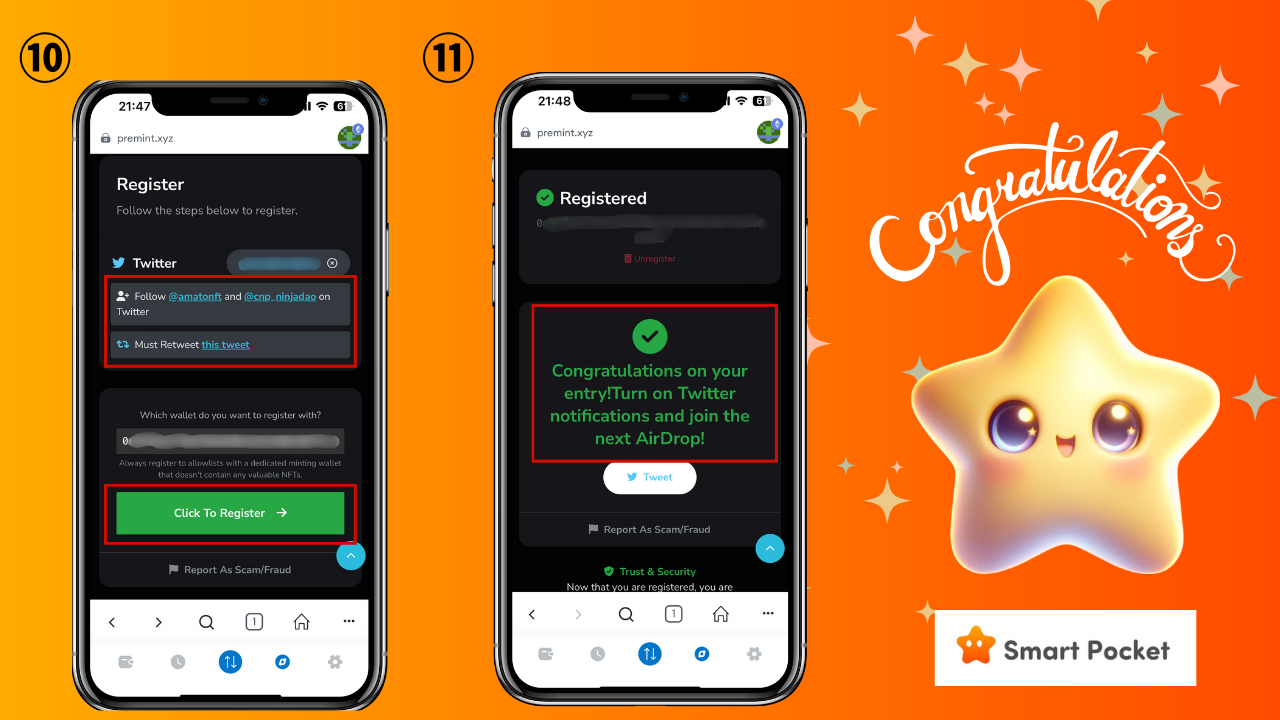 ・ Убедитесь, что условия участия верхнего красного кадра были выполнены, и нажмите «Нажмите, чтобы зарегистрироваться».・ Приложение завершено с помощью этой нотации!Все, что вам нужно сделать, это дождаться победного объявления.* Настройка уведомления о победителе имеет изображение внизуⅤ.Различные настройки по наступлению1. Сотрудничество с SNS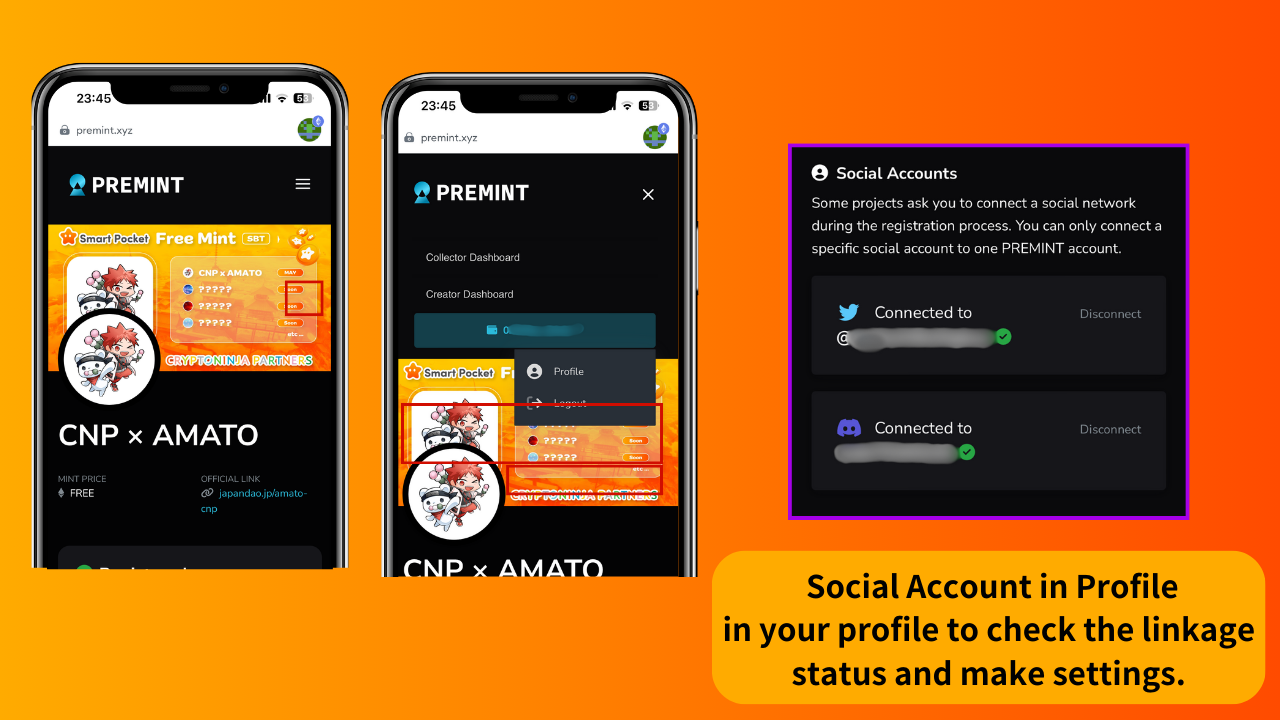 ・ Вы можете проверить состояние сцепления SNS и установить различные настройки из «профиля» в Premint・ Поскольку это требуется в качестве задачи, необходимо сотрудничать с X (Twitter) и Discord.* Необходимо заранее создать учетную запись X (Twitter) и DiscordПроект должен ссылаться на x (Twitter) и Discord Accounts в качестве одной из задач для Premint Application. Хорошо создать различные учетные записи заранее и ссылаться на Pemint.2. Настройка уведомления о выигрыше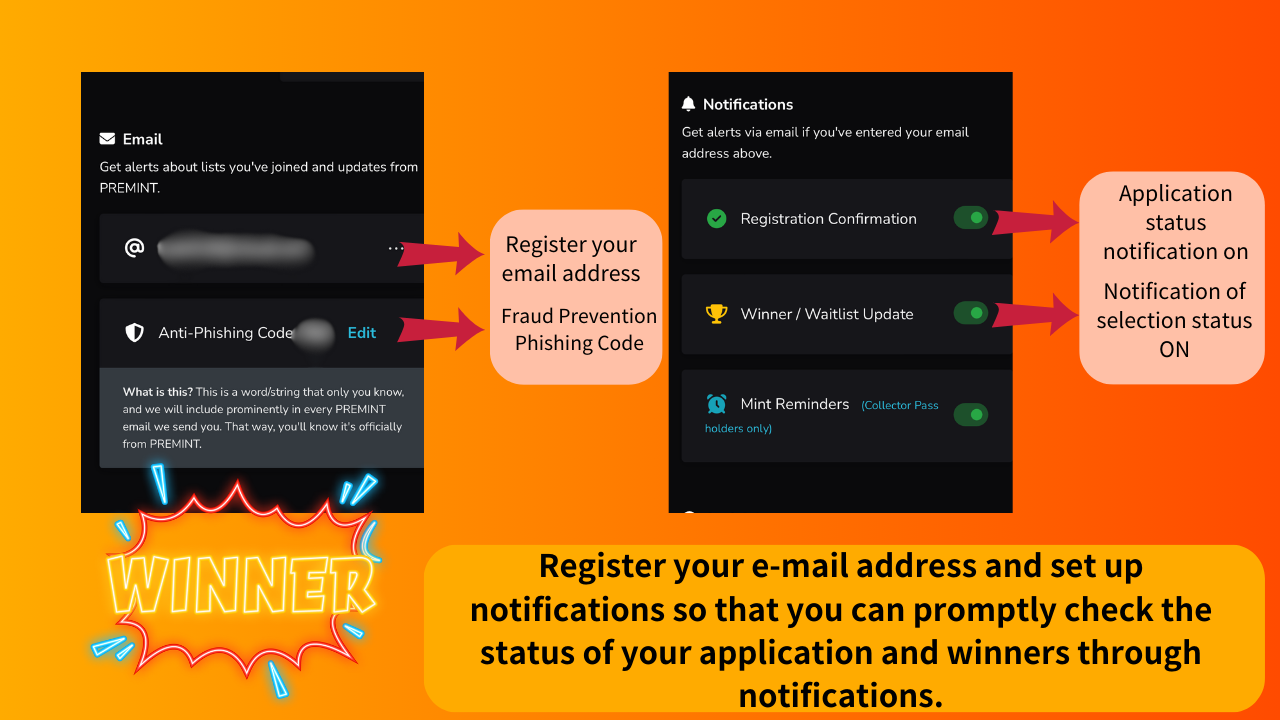 Функция уведомления является очень полезной функцией. Хорошо настроить заранее, чтобы приложение было заполнено правильно, но вы не знаете, или вы не будете знать о победе и не достигнут дня монетного двора.Ⅵ.Краткое содержаниеНа этот раз я суммировал Permint.once вы знаете процедуру и зарегистрируйтесь один раз, вы можете легко подать заявку в будущем! Permint - это важное окно, которое приводит к прибыли предшественника, таким как AL, Fleimint и Airdrop известных проектов.Наменьтесь и получите большой шанс вместе.Если вы заинтересованы в Японии DAO, пожалуйста, следите за журналом «Япония Дао».Официальная учетная запись X: https: //twitter.com/japannftmuseumОфициальный раздор: https://discord.com/invite/japandaoОфициальный Instagram: https: //www.instagram.com/japannftmuseum/